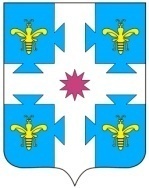 	В      соответствии   со      статьей    78.1     Бюджетного       кодекса     Российской  Федерации       администрация       Козловского      района       Чувашской        Республики п о с т а н о в л я е т:1. Утвердить прилагаемый Порядок определения объема и условий предоставления субсидий из районного бюджета Козловского района Чувашской Республики бюджетным и автономным учреждениям Козловского района Чувашской Республики на иные цели.2. Признать утратившим силу постановление администрации Козловского района от 04.02.2020 № 64 «Об утверждении Порядка предоставления субсидий муниципальным  бюджетным и автономным учреждениям Козловского района Чувашской Республики на иные цели».3. Настоящее постановление вступает в силу с 1 января 2021 года.Глава администрацииКозловского района                                                                                                Ф.Р. ИскандаровУтверждено постановлением администрацииКозловского районаЧувашской  Порядокопределения объема и условий предоставления субсидий из районного бюджета Козловского района Чувашской Республики бюджетным и автономным учреждениям Козловского района Чувашской Республики на иные цели.1. Настоящий Порядок устанавливает общие правила определения объема и условия предоставления из районного бюджета Козловского района Чувашской Республики бюджетным и автономным учреждениям, подведомственным администрации Козловского района Чувашской Республики, субсидий на иные цели в соответствии с абзацем вторым пункта 1 статьи 781 Бюджетного кодекса Российской Федерации (далее – учреждение, администрация Козловского района, целевые субсидии).2. Целевые субсидии предоставляются администрацией Козловского района учреждениям на следующие цели:2.1. Социальное обеспечение и иные выплаты населению:а) приобретение путевок в организации отдыха детей и их оздоровления детям-сиротам и детям, оставшимся без попечения родителей, обучающимся в муниципальных общеобразовательных организациях Козловского района Чувашской Республики; б) обеспечение питанием обучающихся из малоимущих семей, осваивающих образовательные программы начального общего, основного общего и среднего общего образования в муниципальных общеобразовательных организациях Козловского района Чувашской Республики.2.2. Осуществление мероприятий по содержанию имущества, находящегося в муниципальной собственности Козловского района Чувашской Республики:а) осуществление мероприятий по капитальному ремонту объектов недвижимого имущества, в том числе реставрации, за исключением реконструкции с элементами реставрации;б) осуществление мероприятий по текущему ремонту объектов недвижимого имущества;в) благоустройство земельных участков, находящихся в пользовании учреждения;г) проведение работ по обследованию технического состояния объектов недвижимого имущества, подлежащих ремонту (реставрации) с целью составления дефектных ведомостей, определения плана ремонтных (реставрационных) работ;д) выполнение инженерных изысканий, подготовка проектной документации для ремонта объектов недвижимого имущества, а также проведение государственной экспертизы указанной проектной документации и результатов указанных инженерных изысканий;е) осуществление мероприятий по ремонту объектов движимого имущества;ж) проведение ремонта имущества, полученного учреждениями в безвозмездное пользование;з) содержание объектов недвижимого имущества, переданного учреждениям на праве оперативного управления, не используемого учреждениями в процессе выполнения муниципального задания, не сданного учреждениями в аренду и не переданного учреждениями в безвозмездное пользование.2.3. Приобретение движимого имущества:а) приобретение особо ценного движимого имущества, за исключением оборудования, транспортных средств, нематериальных активов;б) приобретение объектов особо ценного движимого имущества в части оборудования;в) приобретение объектов особо ценного движимого имущества в части транспортных средств;г) пополнение фондов библиотек (приобретение книгоиздательской и иной продукции для пополнения библиотечных фондов);д) приобретение материальных запасов, затраты на приобретение которых не включены в расчет нормативных затрат на оказание муниципальной услуги (выполнение работы).2.4. Иные расходы, не включенные в расчет нормативных затрат на оказание муниципальной услуги (выполнение работы):а) реализация мероприятий в области информационных технологий, включая внедрение современных информационных систем в учреждениях;б) организация проведения мероприятий, проводимых в рамках муниципальных программ Козловского района Чувашской Республики;в) осуществление ликвидационных и реорганизационных мероприятий.3. Иные расходы, не включенные по соответствующему направлению целевой субсидии в пунктах 2.1-2.4 настоящего Порядка,  определяются администрацией Козловского района по согласованию с финансовым отделом администрации Козловского района (далее – финансовый отдел). II. Условия и порядок предоставления целевых субсидий4. Целевые субсидии предоставляются учреждению в пределах лимитов бюджетных обязательств на предоставление целевых субсидий на соответствующий финансовый год (соответствующий финансовый год и плановый период), доведенных в установленном порядке администрации Козловского района как получателю бюджетных средств на цели, указанные в пунктах 2.1-2.4 настоящего Порядка, при наличии мероприятия в муниципальной Козловского района программе Чувашской Республики, соответствующего цели предоставления целевой субсидии.5. Предоставление целевой субсидии осуществляется при условии соблюдения учреждением требования, которым должно соответствовать учреждение на _____ число (или на 1-е число месяца, предшествующего месяцу, в котором планируется заключение соглашения либо принятие решения о предоставлении субсидии), об отсутствии у учреждения: а) неисполненной обязанности по уплате налогов, сборов, страховых взносов, пеней, штрафов, процентов, подлежащих уплате в соответствии с законодательством Российской Федерации о налогах и сборах; б) просроченной задолженности по возврату в районный бюджет Козловского района Чувашской Республики субсидий, бюджетных инвестиций, предоставленных в том числе в соответствии с иными правовыми актами, а также иной просроченной (неурегулированная) задолженности по денежным обязательствам перед администрацией Козловского района, (за исключением субсидий, предоставляемых государственным (муниципальным) учреждениям, субсидий в целях возмещения недополученных доходов, субсидий в целях финансового обеспечения или возмещения затрат, связанных с поставкой товаров (выполнением работ, оказанием услуг) получателями субсидий физическим лицам); также к учреждениям предъявляются следующие требования:учреждения не должны находиться в процессе реорганизации, ликвидации, в отношении них не должна быть введена процедура банкротства, деятельность учреждения не должна быть приостановлена в порядке, предусмотренном законодательством Российской Федерации;в реестре дисквалифицированных лиц отсутствуют сведения о дисквалифицированных руководителе, членах коллегиального исполнительного органа, лице, исполняющем функции единоличного исполнительного органа, или главном бухгалтере учреждения;учреждения не должны являться иностранными юридическими лицами, а также российскими юридическими лицами, в уставном (складочном) капитале которых доля участия иностранных юридических лиц, местом регистрации которых является государство или территория, включенные в утвержденный Министерством финансов Российской Федерации перечень государств и территорий, предоставляющих льготный налоговый режим налогообложения и (или) не предусматривающих раскрытия и предоставления информации при проведении финансовых операций (офшорные зоны), в совокупности превышает 50 процентов;учреждения не должны получать средства из районного бюджета Козловского района, на основании иных нормативных правовых актов Российской Федерации (нормативных правовых актов субъекта Российской Федерации, муниципальных правовых актов) на цели, установленные правовым актом;6. Для получения целевой субсидии учреждение направляет в администрацию Козловского района:а) заявку на получение  целевой субсидии;б) пояснительную записку, содержащую обоснование необходимости предоставления целевой субсидии на цели, указанные в пунктах 2.1-2.4 настоящего Порядка, включая расчет-обоснование заявленной суммы целевой субсидии;в) справку налогового органа  об отсутствии у учреждения неисполненной обязанности по уплате налогов, сборов, страховых взносов, пеней, штрафов, процентов, подлежащих уплате в соответствии с законодательством Российской Федерации о налогах и сборах на _____ число (или на 1-е число месяца, предшествующего месяцу, в котором планируется заключение соглашения либо принятие решения о предоставлении субсидии).7. Для получения целевой субсидии, предусмотренной подпунктом «а» пункта 2.1 настоящего Порядка, учреждение направляет информацию о численности детей-сирот и детей, оставшихся без попечения родителей, обучающихся в муниципальных общеобразовательных организациях Козловского района Чувашской Республики; направляемых в организации отдыха и оздоровления детей, срока пребывания, вида организации отдыха и оздоровления (загородные лагеря отдыха и оздоровления детей, детские специализированные (профильные) лагеря на базе загородных организаций отдыха детей и их оздоровления, санаторно-курортные организации и санаторно-оздоровительные детские лагеря за исключением государственных учреждений Чувашской Республики, осуществляющих санаторно-курортное лечение детей, имеющих медицинские показания, за счет бюджетных ассигнований, выделенных им учредителем).8. Для получения целевой субсидии, предусмотренной подпунктом «б» пункта 2.1 настоящего Порядка, учреждение дополнительно направляет информацию о среднегодовом числе обучающихся из малоимущих семей, осваивающих образовательные программы начального общего, основного общего и среднего общего образования в муниципальных общеобразовательных организациях Козловского района Чувашской Республики.9. Для получения целевой субсидии, предусмотренной подпунктом «а» пункта 2.2 настоящего Порядка, учреждение дополнительно направляет:а) перечень объектов недвижимого имущества, подлежащих капитальному  ремонту, в том числе реставрации, за исключением реконструкции с элементами реставрации;б) акт обследования объектов недвижимого имущества, подлежащих капитальному ремонту, в том числе реставрации, за исключением реконструкции с элементами реставрации;в) дефектную ведомость по объектам недвижимого имущества, подлежащих капитальному ремонту, в том числе реставрации, за исключением реконструкции с элементами реставрации;г) смету на проведение капитального ремонта объектов недвижимого имущества, в том числе реставрации, за исключением реконструкции с элементами реставрации;д) положительное заключение о достоверности определения сметной стоимости капитального ремонта, в том числе реставрации, за исключением реконструкции с элементами реставрации. 10. Для получения целевой субсидии, предусмотренной подпунктом «б» пункта 2.2 настоящего Порядка, учреждение дополнительно направляет:а) перечень объектов недвижимого имущества, подлежащих текущему ремонту,б) смету на проведение текущего ремонта объектов недвижимого имущества;в) положительное заключение о достоверности определения сметной стоимости текущего ремонта в случае, если сметная стоимость текущего ремонта превышает 200 тыс. рублей.11. Для получения целевой субсидии, предусмотренной подпунктом «в» пункта 2.2 настоящего Порядка, учреждение дополнительно направляет:а) пояснительную записку с указанием основания для проведения благоустройства земельного участка;б) акт обследования объекта благоустройства;в) решение о предоставлении земельного участка в постоянное (бессрочное) пользование;б) схему расположения земельного участка в окружении смежно расположенных земельных участков (ситуационный план), в границах которого планируется благоустройство;е) смету на проведение работ по благоустройству земельного участка, находящегося в пользовании учреждения.12. Для получения целевой субсидии, предусмотренной подпунктом «г» пункта 2.2 настоящего Порядка, учреждение дополнительно направляет:а) технико-экономическое обоснование необходимости проведения работ по обследованию технического состояния объектов недвижимого имущества, подлежащих ремонту (реставрации);б) смету на проведение работ по обследованию технического состояния объектов недвижимого имущества, подлежащих ремонту (реставрации).13. Для получения целевой субсидии, предусмотренной подпунктом «д» пункта 2.2 настоящего Порядка, учреждение дополнительно направляет:а) технико-экономическое обоснование необходимости выполнения инженерных изысканий, подготовки проектно-сметной документации, а также проведения государственной экспертизы указанной проектной документации и результатов указанных инженерных изысканий;б) смету на проведение инженерных изысканий, подготовку проектно-сметной документации, а также проведение государственной экспертизы указанной проектной документации и результатов указанных инженерных изысканий.14. Для получения целевой субсидии, предусмотренной подпунктом «е» пункта 2.2 настоящего Порядка, учреждение дополнительно направляет:а) перечень объектов движимого имущества, подлежащего ремонту;б) технико-экономическое обоснование необходимости проведение ремонта объектов движимого имущества (включая, при необходимости, акты обследования и дефектные ведомости);в) смету на проведение ремонта объектов движимого имущества.15. Для получения целевой субсидии, предусмотренной подпунктом «ж» пункта 2.2 настоящего Порядка, учреждение дополнительно направляет:а) перечень имущества, полученного учреждением в безвозмездное пользование, подлежащего ремонту;б) технико-экономическое обоснование необходимости проведения ремонта имущества, полученного учреждением в безвозмездное пользование (включая, при необходимости, акты обследования и дефектные ведомости);в) смету на проведение ремонта имущества, полученного учреждением в безвозмездное пользование.16. Для получения целевой субсидии, предусмотренной подпунктом «з» пункта 2.2 настоящего Порядка, учреждение дополнительно направляет:а) смету на содержание объектов недвижимого имущества, переданного учреждению на праве оперативного управления, не используемого учреждением в процессе выполнения государственного задания, не сданного учреждением в аренду и не переданного учреждением в безвозмездное пользование;б) проекты договоров по содержанию объектов недвижимого имущества, переданного учреждению на праве оперативного управления, не используемого учреждением в процессе выполнения государственного задания, не сданного учреждением в аренду и не переданного учреждением в безвозмездное пользование.17. Для получения целевой субсидии, предусмотренной подпунктом «а» пункта 2.3 настоящего Порядка, учреждение дополнительно направляет:а) перечень планируемого к приобретению особо ценного движимого имущества, за исключением оборудования, транспортных средств, нематериальных активов;б) предварительную смету на приобретение особо ценного движимого имущества, за исключением оборудования, транспортных средств, нематериальных активов.18. Для получения целевой субсидии, предусмотренной подпунктом «б» пункта 2.3 настоящего Порядка, учреждение дополнительно направляет:а) перечень планируемых к приобретению объектов особо ценного движимого имущества в части оборудования;б) предварительную смету на приобретение объектов особо ценного движимого имущества в части оборудования.19. Для получения целевой субсидии, предусмотренной подпунктом «в» пункта 2.3 настоящего Порядка, учреждение дополнительно направляет:а) перечень планируемых к приобретению транспортных средств;б) информацию о наличии на балансе учреждения транспортных средств. 20. Для получения целевой субсидии, предусмотренной подпунктом «г» пункта 2.3 настоящего Порядка, учреждение дополнительно направляет:а) перечень планируемой к приобретению книгоиздательской и иной продукции для пополнения библиотечных фондов;б) смету на приобретение книгоиздательской и иной продукции для пополнения библиотечных фондов.21. Для получения целевой субсидии, предусмотренной подпунктом «д» пункта 2.3 настоящего Порядка, учреждение дополнительно направляет:а) перечень планируемых к приобретению материальных запасов, затраты на приобретение которых не включены в расчет нормативных затрат на оказание муниципальной услуги (выполнение работы);б) обоснование необходимости приобретения материальных запасов затраты на приобретение которых не включены в расчет нормативных затрат на оказание муниципальной услуги (выполнение работы).22. Для получения целевых субсидий, предусмотренных подпунктами «а» и «б» пункта 2.4 настоящего Порядка, учреждение дополнительно направляет:а) программу мероприятий в соответствии с целями предоставления целевой субсидии, содержащую перечень и описание мероприятий;б) предварительную смету на реализацию программы мероприятий.23. Для получения целевой субсидии учреждение при необходимости направляет иные обосновывающие документы в зависимости от цели предоставления целевой субсидии (в случае, если предусматривается перечень дополнительных обосновывающих документов, указать его).24. Расчет-обоснование заявленной суммы целевой субсидии выполняется в виде обоснования начальной (максимальной) цены контракта в соответствии с требованиями Федерального закона от 05.04.2013 № 44-ФЗ «О контрактной системе в сфере закупок товаров, работ, услуг для обеспечения государственных и муниципальных нужд» и подтверждается:в случаях, если стоимость определяется методом сопоставимых рыночных цен (анализа рынка) – не менее чем тремя ссылками по заключенным контрактам на сайте zakupki.gov.ru, либо не менее чем тремя коммерческими предложениями поставщиков (подрядчиков, исполнителей), запрошенных учреждением;в случаях, если стоимость определяется проектно-сметным методом – сметой на проведение работ и заключением о достоверности определения сметной стоимости (при необходимости);в случаях, если стоимость определяется затратным методом – калькуляцией статей планируемых расходов, техническими характеристиками объекта закупки и иными статистическими данными.Коммерческие предложения поставщиков (подрядчиков, исполнителей) должны содержать цену единицы товара, работы, услуги и общую цену контракта на условиях, указанных в запросе учреждения, срок действия предлагаемой цены, обоснование такой цены с целью предупреждения намеренного завышения или занижения цен товаров, работ, услуг.Расчет-обоснование целевой субсидии формируется учреждением с учетом требований, установленных нормативными правовыми актами Российской Федерации и Чувашской Республики, требованиями технических регламентов, положениями стандартов, сводами правил, порядками (при их наличии) и правоустанавливающими документами в зависимости от цели предоставления целевой субсидии.25. Размер целевой субсидии определяется на основании документов, указанных в пунктах 6-24 настоящего Порядка, за исключением случаев, когда размер целевой субсидии определен законом Чувашской Республики о республиканском бюджете Чувашской Республики на очередной финансовый год и плановый период, решениями Главы Чувашской Республики и (или) Кабинета Министров Чувашской Республики, Собрания депутатов Козловского района Чувашской Республики.26. Рассмотрение документов на предоставление целевой субсидии осуществляется в течение 10 рабочих дней со дня поступления в администрацию Козловского района от учреждения документов, предусмотренных пунктами 6-24 настоящего Порядка. О принятом решении администрация Козловского района уведомляет учреждение письмом за подписью руководителя администрации Козловского района (или лица, его замещающего) в течении 10 рабочих дней после согласования заявки администрацией Козловского района о предоставлении целевой субсидии с финансовый отделом.27. Основаниями для отказа в предоставлении учреждению целевой субсидии являются:а) несоответствие представленных учреждением документов требованиям, указанным в пунктах 6 – 24 настоящего Порядка, и (или) непредставление (предоставление не в полном объеме) указанных документов;б) недостоверность информации, содержащейся в документах, представленных учреждением;в) иные основания для отказа (указать перечень конкретных оснований).28. Предоставление целевых субсидий осуществляется на основании соглашения, заключаемого между администрацией Козловского района и учреждением (далее – Соглашение) в соответствии с типовой формой, утвержденной Минфином Чувашии.29. Результатом предоставления целевой субсидии является достижение целей ее предоставления, указанных в пунктах 2.1-2.4 настоящего Порядка.Значения показателей, необходимых для достижения результатов предоставления целевой субсидий указываются в зависимости от целей ее предоставления.В случае предоставления целевой субсидии в целях реализации регионального проекта, обеспечивающего достижение целей, показателей и результатов федерального проекта, входящего в состав соответствующего национального проекта (программы) (далее – региональный проект), в Соглашении указываются:наименование национального проекта (программы), федерального проекта  и регионального проекта;значения результатов предоставления целевой субсидии и показателей, необходимых для достижения результатов предоставления целевой субсидии (при возможности такой детализации).Результаты предоставления целевой субсидии предусматриваются Соглашением.30. Изменение объема целевой субсидии, предоставляемой учреждению из районного бюджета Козловского района Чувашской Республики, осуществляется администрацией Козловского района в случаях:внесения изменений в решение Собрания депутатов Козловского района Чувашской Республики о районном бюджете Козловского района Чувашской Республики на текущий финансовый год и плановый период;выявления необходимости перераспределения объемов целевых субсидий между учреждениями;внесения изменений в нормативные правовые акты Российской Федерации и (или) нормативные правовые акты Чувашской Республики, устанавливающие размер обязательства и (или) порядок определения размера обязательства, подлежащего исполнению учреждениями за счет целевых субсидий;наличия экономии по результатам заключения договоров (муниципальных контрактов) о поставке товаров, выполнении работ и оказании услуг на сумму разницы между ценой договора (муниципального контракта) и начальной (максимальной) ценой договора (муниципального контракта);уменьшения администрацией Козловского района ранее доведенных лимитов бюджетных обязательств на предоставление целевой субсидии. 31. Перечисление целевой субсидии осуществляется в сроки и с периодичностью, установленные Соглашением, на отдельный лицевой счет учреждения, согласно сроку (графику) перечисления целевой субсидии, устанавливаемому в Соглашении исходя из целей предоставления целевой субсидии.III. Требования к отчетности32. Учреждения в срок не позднее 5 рабочих дней месяца, следующего за отчетным периодом, представляют в администрацию Козловского района по формам, установленным в Соглашении:отчет о расходах, источником финансового обеспечения которых является целевая субсидия;отчет о достижении значений результатов предоставления целевой субсидии (в случае предоставления целевой субсидии в целях реализации регионального проекта);иные отчеты (указываются в Соглашении).33. Не использованные по состоянию на 1 января текущего финансового года остатки целевой субсидии, предоставленной учреждению из районного бюджета Козловского района Чувашской Республики, подлежат возврату им в районный бюджет Козловского района Чувашской Республики в очередном финансовом году в течении первые 15 рабочих дней текущего финансового года.Указанные остатки целевой субсидии, перечисленные учреждением в районный бюджет Козловского района Чувашской Республики, могут использоваться им в очередном финансовом году при наличии потребности в направлении их на те же цели в соответствии с решением администрации Козловского района по согласованию с финансовым отделом.Заявка (обращение) о подтверждении наличия потребности в не использованных на 1 января очередного финансового года остатках целевой субсидии направляется учреждением в адрес администрации Козловского района не позднее 15 февраля текущего финансового года.Администрация Козловского района не позднее 10 рабочих дней со дня получения от учреждений документов, обосновывающих указанную потребность, но не позднее 1 марта текущего финансового года направляет в финансовый отдел:для согласования решение о наличии (об отсутствии) потребности в дальнейшем использовании остатков целевых субсидий;предложения по использованию остатков целевых субсидий, потребность в дальнейшем использовании которых не подтверждена.IV. Порядок осуществления  контроля34. Контроль за соблюдением условий, установленных при предоставлении целевой субсидии, осуществляется администрацией Козловского района, органами государственного (муниципального) финансового контроля в соответствии с законодательством Российской Федерации и законодательством Чувашской Республики.35. В случае установления по результатам проверок, проведенных администрацией Козловского района и (или) уполномоченными органами государственного (муниципального) финансового контроля, фактов несоблюдения учреждением целей и условий предоставления целевых субсидий, установленных настоящим Порядком и Соглашением, соответствующие средства подлежат возврату в районный бюджет Козловского района Чувашской Республики:а) на основании требования администрации Козловского района, выданного руководителю (или лицу, его замещающему) под роспись, или направленного заказным почтовым отправлением с уведомлением о вручении, – не позднее 10 рабочих дней со дня получения соответствующего требования учреждением;б) на основании представления и (или) предписания уполномоченного органа государственного (мунципального) финансового контроля – в срок, установленный в соответствии с бюджетным законодательством Российской Федерации._____________Об утверждении Порядка определения объема и условий предоставления субсидий из районного бюджета Козловского района Чувашской Республики бюджетным и автономным учреждениям Козловского района Чувашской Республики на иные цели